Муниципальное казенное общеобразовательное учреждение«Чилгирская средняя общеобразовательная школа»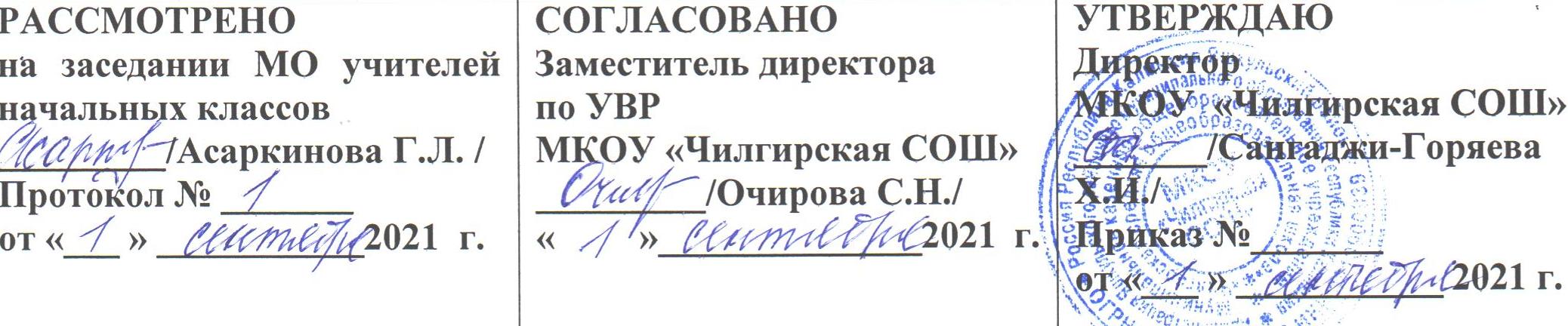 РАБОЧАЯ ПРОГРАММАпо предмету (курсу) « Изобразительное искусство»для  4  классана 2021- 2022 учебный годСоставитель: учитель начальных классовБембешева Надежда АнатольевнаПояснительная запискаРабочая программа по изобразительному искусству разработана и составлена на основе авторской программы «Изобразительноеискусство» Б.М. Неменского, Л.А. Неменской, Н.А. Горяевой, О.А. Кобловой, Т.А. Мухиной (М.: Просвещение, 2014) к учебнику для 4 класса общеобразовательной школы автора Л.А. Неменской (М.: Просвещение, 2014) в соответствии с требованиями Федерального государственного образовательного стандарта начального общего образования второго поколения, Концепции духовно-нравственного развития и воспитания личности гражданина России, планируемых результатов начального общего образования.В соответствии с Федеральным базисным учебным образовательным планом на изучение курса «Изобразительное искусство» в 4 классеначальной школы отводится 1 час в неделю. Рабочая программа рассчитана на 34 учебных часов – 34 учебных недель.            Логика изложения и содержание авторской программы полностью соответствуют требованиям ФГОС, поэтому в программу не внесено изменений.Цель учебного предмета «Изобразительное искусство» — формирование художественной культуры учащихся как неотъемлемой части культур, выработанных поколениями. Эти ценности как высшие ценности человеческой цивилизации, накапливаемые искусством, должны быть средством очеловечения, формирования нравственно-эстетической отзывчивости на прекрасное и безобразное в жизни и искусстве, т.е. зоркости души ребёнка. Содержание курса и методика обучения ориентирована на решение следующих задач: развитие у ребёнка интереса к внутреннему миру человека, способности углубления в себя, осознания своих внутренних переживаний; совершенствование эмоционально-образного восприятия произведений и искусства и окружающего мира; развитие способности видеть проявление художественной культуры в реальной жизни (музей, архитектура, дизайн, скульптура и др.); формирование навыков работы с различными художественными материалами.ПЛАНИРуЕМЫЕ РЕЗУЛЬТАТЫ ОСВОЕНИЕЯ УЧЕБНОГО КУРСАЛичностные УУД: формирование учебно-познавательного интереса к новому учебному материалу и способам решения новой задачи; ориентация на понимание причин успеха в учебной деятельности, в том числе на самоанализ и самоконтроль результата, на анализ соответствия результатов требованиям конкретной задачи; умение сотрудничать с товарищами в процессе совместной деятельности, соотносить свою часть работы с общим замыслом; способность к самооценке на основе критериев успешности учебной деятельности; умение обсуждать и анализировать собственную художественную деятельность и работу одноклассников с позиций творческих задач данной темы, с точки зрения содержания и средств его выражения; формирование эстетических чувств на основе знакомства с художественными произведениями; развитие мотивов учебной деятельности; знание основных моральных норм и ориентация на их выполнение; уважительное отношение к культуре и искусству разных народов нашей страны и мира в целом; понимание особой роли культуры и искусства в жизни общества и каждого отдельного человека; формирование доброжелательности и эмоционально-нравственной отзывчивости.Метапредметные УУД:Регулятивные: умение принимать и сохранять учебную задачу; умение планировать и грамотно осуществлять учебные действия в соответствии с поставленной задачей; умение учитывать выделенные учителем ориентиры действия в новом учебном материале; умение планировать свои действия в соответствии с поставленной задачей и условиями ее реализации, в том числе во внутреннем плане; умение адекватно воспринимать предложения и оценку учителей, товарищей, родителей и других людей; умение учитывать установленные правила в планировании и контроле способа решения; умение находить варианты решения различных художественно-творческих задач; умение преобразовывать практическую задачу в познавательную; умение осуществлять итоговый и пошаговый контроль по результату.Познавательные: умение строить сообщения в устной и письменной форме; умение творчески видеть с позиций художника, т.е. умение сравнивать, анализировать, выделять главное, обобщать; умение ориентироваться на разнообразие способов решения задач; умение строить рассуждения в форме связи простых суждений об объекте, его строении, свойствах и связях; умение добывать новые знания: находить ответы на вопросы, используя учебник, свой жизненный опыт и информацию, полученную на уроке; умение обобщать, делать выводы; умение ориентироваться в материале на страницах учебник.Коммуникативные: умение допускать возможность существования у людей различных точек зрения, в том числе не совпадающих с собственной; ориентироваться на позицию партнера в общении и взаимодействии; умение вести диалог, распределять функции и роли в процессе выполнения коллективной творческой работы; умение формулировать собственное мнение и позицию; умение задавать вопросы; умение слушать и понимать высказывания собеседников;Предметные результаты: умение различать основные виды художественной деятельности (рисунок, живопись, скульптура, художественное конструирование и дизайн, декоративно-прикладное искусство) и участвовать в художественно-творческой деятельности, используя различные художественныематериалы и приемы работы с ними для передачи собственного замысла; умение узнавать отдельные произведения выдающихся художников и народных мастеров; умение объяснять значение памятников и архитектурной среды древнего зодчества для современного общества; умение видеть проявления визуально-пространственных искусств в окружающей жизни: в доме, на улице, в театре, на празднике; умение эстетически оценивать явления природы, события окружающего мира; умение организовывать своё рабочее место, пользоваться кистью, красками, палитрой, ножницами; умение различать основные и составные, тёплые и холодные цвета, тихие и звонкие; изменять их эмоциональную напряжённость с помощью смешивания с белой и чёрной красками; использовать их для передачи художественного замысла в собственной учебно-творческой деятельности; умение обсуждать и анализировать произведения искусства, выражая суждения о содержании, сюжетах и выразительных средствах; умение использовать в художественно-творческой деятельности различные художественные материалы и художественные техники; умение передавать в рисунке простейшую форму, основной цвет предметов и составлять композиции с учётом замысла; умение применять в художественно-творческой деятельности основы цветоведения, основы графической грамоты; умение участвовать в художественно-творческой деятельности, используя различные художественные материалы и приемы работы с ними для передачи собственного замысла СОДЕРЖАНИЕ УЧЕБНОГО КУРСАРаздел 1. «Истоки родного искусства» (8 ч)Пейзаж родной земли. Образ традиционного русского дома. Украшения деревянных построек и их значение. Деревня – деревянный мир. Образкрасоты человека (женский). Образ красоты человека (мужской). Народные праздники.Раздел 2. «Древние города нашей земли» (7 ч)Древнерусский город-крепость. Древние соборы. Древний город и его жители. Древнерусские воины-защитники. Древние города Русскойземли. Узорочье теремов. Праздничный пир в теремных палатах.Раздел 3. «Каждый народ - художник» (11 ч)Образ художественной культуры Древней Греции. Образ художественной культуры Японии. Образ художественной культуры средневековойЗападной Европы. Образ человека, характерные черты одежды средневековой Западной Европы. Образ художественной культуры СреднейАзии. Многообразие художественных культур в мире.Раздел 4. «Искусство объединяет народы» (8 ч)Все народы воспевают материнство. Все народы воспевают мудрость старости. Сопереживание – великая тема искусства. Герои, борцы изащитники.Юность и надежды. Искусство народов мира.СПИСОК РЕКОМЕНДУЕМОЙ УЧЕБНО-МЕТОДИЧЕСКОЙ ЛИТЕРАТУРЫ1.	Неменский Б.М., Неменская Л.А., Горяева Н.А., Коблова О.А., Мухина Т.А. Изобразительное искусство. Рабочие программы. 1-4 классы. – М.: Просвещение, 2014.2.	Неменская Л.А. Изобразительное искусство. Каждый народ – художник. Учебник для общеобразовательных учреждений. 4 класс. – М.: Просвещение, 2014.3.	Ульянова Н.С. Изобразительное искусство. Рабочая программа. 4 класс. – М.: ВАКО, 2016.            КАЛЕНДАРНО-ТЕМАТИЧЕСКОЕ ПЛАНИРОВАНИЕ №                                         ТемаКол-во часов1Пейзаж родной земли.12Красота природы в произведениях русской живописи.13Русская деревянная изба. Конструкция и украшение избы.14Деревня – деревянный мир15Красота человека.16Образ красоты человека 17Народные праздники.18Народные праздники (обобщение темы).19Древнерусский город-крепость110Древние соборы.111Древний город и его жители112Древнерусские воины-защитники.113Города Русской земли.114Узорочье теремов.115Праздничный пир в теремных палатах.116Страна восходящего солнца. Праздник цветения сакуры.117Страна восходящего солнца. Образ человека, характер в японской культуре.118Искусство народов гор и степей.119Народы гор и степей. Юрта как произведение архитектуры.120Образ художественной культуры Средней Азии.121Города в пустыне.122Образ художественной культуры Древней Греции. Древняя Эллада.123Олимпийские игры.124Образ художественной культуры средневековой Западной Европы. Европейские города Средневековья.125Образ готического храма в средневековом городе.126Многообразие художественных культур в мире.127 Все народы воспевают материнство.128Все народы воспевают мудрость старости.130Герои, борцы и защитники.131Все народы скорбят о павших в борьбе за справедливость.132Юность и надежды.133Искусство народов мира (обобщение темы).1